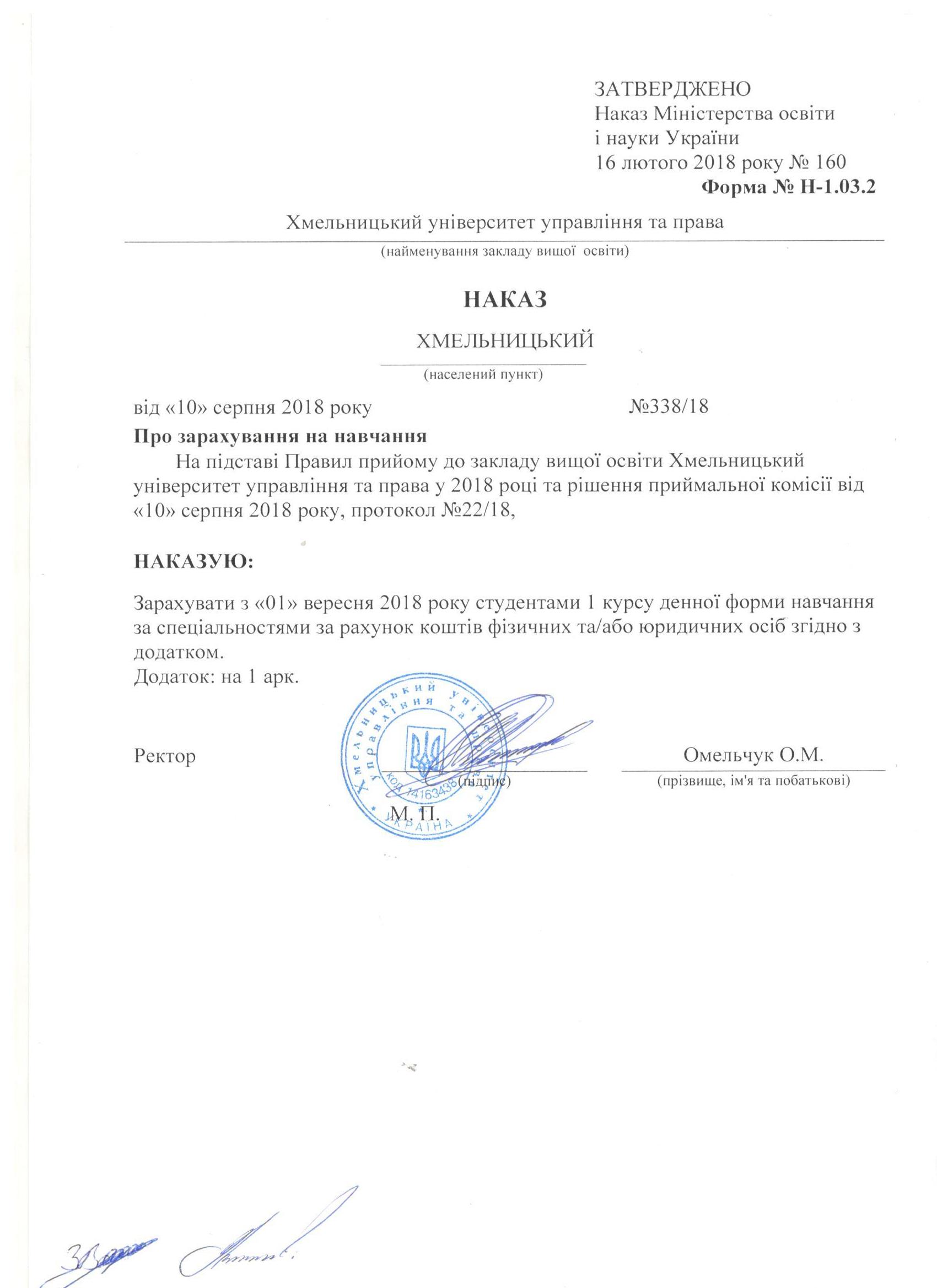 Додаток до наказу про зарахування на навчанняДодаток до наказу про зарахування на навчанняДодаток до наказу про зарахування на навчанняДодаток до наказу про зарахування на навчанняДодаток до наказу про зарахування на навчанняДодаток до наказу про зарахування на навчанняДодаток до наказу про зарахування на навчанняДодаток до наказу про зарахування на навчанняМіністерство освіти і науки УкраїниМіністерство освіти і науки УкраїниМіністерство освіти і науки УкраїниМіністерство освіти і науки УкраїниХмельницький університет управління та праваДодаток до наказу від «10»  серпня 2018 року 
№ 338/18Додаток до наказу від «10»  серпня 2018 року 
№ 338/18Додаток до наказу від «10»  серпня 2018 року 
№ 338/18293 Міжнародне право293 Міжнародне правоКомунальнаКомунальнаБакалаврДеннарахунок коштів фізичних та/або юридичних осібрахунок коштів фізичних та/або юридичних осіб№ заяви в ЄДЕБОпрізвищеім'япо батьковіномер, серія, дата видачі та тип документа про освітній (освітньо-кваліфікаційний) рівень/ступінь, на основі якого відбувається вступномери сертифікатів ЗНОназва спеціалізацій, освітніх програм, нозологій, мов, музичних інструментів тощо в межах спеціальностіконкурсний бал4471267БохоновськийВладиславОлександрович50137887 XM 23.06.2018 Атестат про повну загальну середню освіту0076998293 Міжнародне право152,5164611873ДзюбюкКатеринаВладиславівна50140093 XM 23.06.2018 Атестат про повну загальну середню освіту0086521293 Міжнародне право168,8963733967КозіцькийВладиславРусланович50137726 XM 27.06.2018 Атестат про повну загальну середню освіту0073450293 Міжнародне право150,6964119162ЛазарєваЮліяАндріївна50137561 XM 23.06.2018 Атестат про повну загальну середню освіту0078810293 Міжнародне право163,4364634644ПанасюкМаксимІгорович50136883 XM 24.06.2018 Атестат про повну загальну середню освіту0075643293 Міжнародне право159,1723829727ХомаДаніілВадімович50136676 XM 23.06.2018 Атестат про повну загальну середню освіту0221752293 Міжнародне право155,6883954575ЧернобайЯрославОлександрович49934862 XM 30.06.2017 Атестат про повну загальну середню освіту0321252293 Міжнародне право163,176